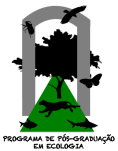 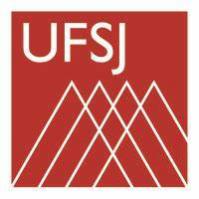 RESULTADO AVALIAÇÃO – Proficiência em inglês - 21/03/2023MATRÍCULANOTARESULTADO20221016306,25Aprovado20221016496,25Aprovado20221017108,0Aprovado20221017297,0Aprovado20221016207,5Aprovado20231015547,25Aprovado20211022949,4Aprovado20231015637,5Aprovado20211021877,1Aprovado20221016672,25Reprovado20211022118,75Aprovado20211023104,5Reprovado20211025167,1Aprovado20221016948,75Aprovado20211022207,0Aprovado